INFORMACIÓN DE PRENSA
28/09/2015La guía MICHELIN Great Britain & Ireland 2016Dos restaurantes japoneses distinguidos 
con dos estrellas en esta nueva edición de la guíaLa edición de la guía MICHELIN Great Britain & Irland 2016, ya disponible, distingue en esta ocasión 15 nuevos establecimientos m y dos novedades en categoría  n. 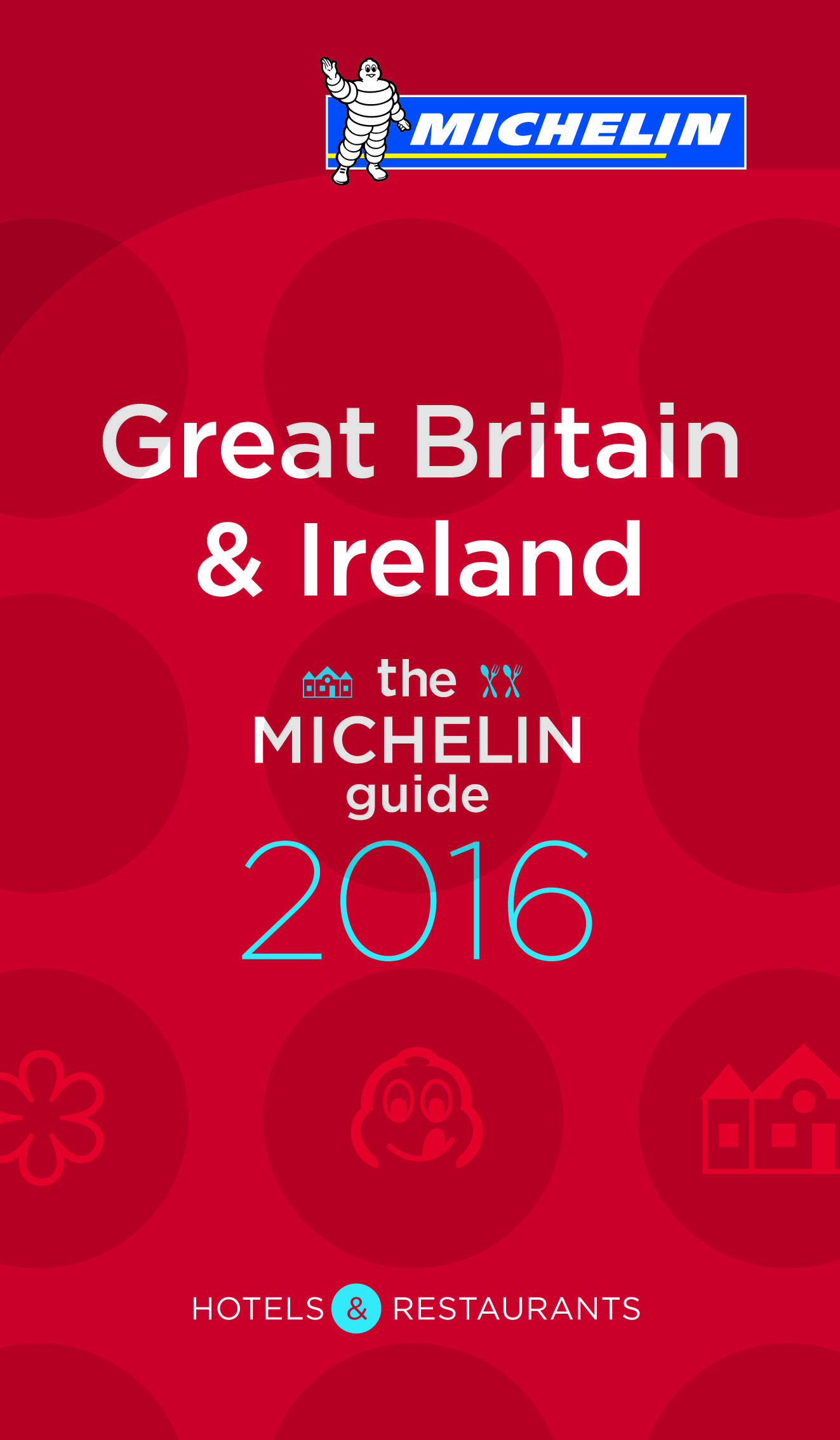 Este año, dos nuevos restaurantes consiguen dos estrellas en la guía MICHELIN: Araki y Umu, que proponen ambos cocina japonesa. “Tras cerrar su barra de tres estrellas en Tokio para instalarse en Reino Unido y enfrentarse otra cultura, el maestro de sushi Mitsuhiro Araki ha hecho un buen regalo a Londres”, explica Rebecca Burr, redactora jefe de la guía MICHELIN Great Britain & Irland. “En cuanto a Umu, en los últimos años el chef Yoshinori Ishii no deja de afinar sus platos, elevándolos a un nivel sin precedentes!”. En total, la selección de 2016, cuenta con 23 restaurantes de dos estrellas.En Londres, los restaurantes Lyle’s, Bonhams, Portland y Dining Room at the Goring se incorporan al grupo de establecimientos de una estrella, así como The Man Behind the Curtain, en Leeds. “Los nuevos cocineros se defienden bien contra sus mayores que tienen ya establecimientos asentados. Cada uno ha elegido su propio estilo y parece que prometen una gran carrera, dadas sus habilidades y confianza”, añade Burr. Cerca de Loughborough, el restaurante John’s House, donde John Duffin cocina en su granja familiar, obtiene también una estrella.En Escocia, The Cellar, situado en Anstruther, ha recibido igualmente una estrella, así como, Eipic y OX, ambos en Belfast, Greenhouse, en Dublin, y Loam en Galway, todos ellos en Irlanda.“Como novedad este año, los inspectores de la guía MICHELIN han constatado sobre el terreno la enorme popularidad de los restaurantes Bib Goumand, que proponen una excelente relación calidad/precio”, comenta Michael Ellis, director internacional de las guías MICHELIN. Así, 25 nuevos establecimientos se han distinguido con un Bib Gourmand este año, entre ellos White Swan, en Fence; Oli’s Thai, en Oxford; el pub de Tom Kerridge, The Coach, en Marlow y Taberna do Mercado, de Nuno Mendes, en Spitalfields.El Bib Gourmand distingue aquellos establecimientos que proponen una buena cocina a precios asequibles (con un límite de 28 £ para tres platos, 40 € en Irlanda).Por otro lado, hay que tener en cuenta que el restaurante The Fat Duck de Heston Blumenthal estará ausente de la edición 2016, porque tras un traslado temporal a Australia, no reabrió a tiempo para que los inspectores de la guía MICHELIN pudieran evaluarlo.La guía MICHELIN Great Britain & Ireland 2016 ya está disponible a un precio 
de 23,90 €. La guía MICHELIN London 2016 está también disponible a un precio de15,00 €. La aplicación para Iphone de esta guía MICHELIN 2016 está también disponible y permite buscar y reservar inmediatamente en los restaurantes recomendados por Michelin, gracias a un servicio online fiable y fácil de usar.La guía MICHELIN Great Britain & Ireland 2016:La guía comprende 4.046 establecimientos, de ellos:1.764 hoteles y establecimientos de turismo rural y 2.292 restaurantes3 restaurantes o23 restaurantes n (de ellos, 2 nuevos)143 restaurantes m (de ellos, 15 nuevos)155 = (de ellos, 26 nuevos)Sobre la guía MICHELINDesde hace más de un siglo, la colección de guías MICHELIN propone a sus lectores una selección de los mejores restaurantes, hoteles y establecimientos de turismo rural de todo el mundo. Las guías MICHELIN, 24 en total, cubren actualmente 24 países en tres continentes. Continuamente a la búsqueda de nuevas direcciones y hallazgos únicos, los inspectores de la guía MICHELIN prueban a diario toda clase de establecimientos y estilos de cocina. Siempre anónimos, los inspectores se comportan como simples clientes y pagan sistemáticamente sus facturas. Pero son profesionales que evalúan cada plato según cinco criterios: la calidad de los productos utilizados, la personalidad de la cocina, el dominio del punto de cocción y de los sabores, la relación calidad/precio y, por supuesto, la regularidad. Las mejores mesas se distinguen con el Bib Gourmand o con las estrellas, distinciones basadas únicamente en la calidad de la cocina y que siempre se atribuyen de forma consensuada. Confort y servicio se califican separadamente en una escala de ò a ö.Con la guía MICHELIN Great Britain & Irland, el Grupo Michelin continúa ayudando a millones de viajeros en sus desplazamientos. Esta misión de la guía, que existe desde su creación en 1900, es también la del Grupo Michelin: ofrecer “la mejor forma de avanzar”.La misión de Michelin, líder del sector del neumático, es contribuir de manera sostenible a la movilidad de las personas y los bienes. Por esta razón, el Grupo fabrica, comercializa y distribuye neumáticos para todo tipo de vehículos. Michelin propone igualmente servicios digitales innovadores, como la gestión telemática de flotas de vehículos y herramientas de ayuda a la movilidad. Asimismo, edita guías turísticas, de hoteles y restaurantes, mapas y atlas de carreteras. El Grupo, que tiene su sede en Clermont-Ferrand (Francia), está presente en 170 países, emplea a 112.300 personas en todo el mundo y dispone de 68 centros de producción implantados en 17 países diferentes. Michelin posee un Centro de Tecnología encargado de la investigación y desarrollo con implantación en Europa, América del Norte y Asia. (www.michelin.es). La guía MICHELIN Great Britain & Ireland 2016: La selecciónLa guía MICHELIN Great Britain & Ireland 2016:
Restaurantes con estrella
oUna cocina única. ¡Justifica el viaje!     Nuevas estrellas 2016  Nn Una cocina excepcional. ¡Merece la pena desviarse!     Nuevas estrellas 2016  NmUna cocina de gran fineza. ¡Compensa pararse!    Nuevas estrellas 2016  NLa guía MICHELIN Great Britain & Ireland 2016:Las nuevas estrellasnmLa guía MICHELIN Great Britain & Ireland 2016:Las supresiones de estrellasPierden la mLa guía MICHELIN Great Britain & Ireland 2016: Bib Gourmand =Nuevos Bib Gourmand 2016  NLa guía MICHELIN Great Britain & Ireland 2016: Los nuevos Bib Gourmand  =La guía MICHELIN Great Britain & Ireland 2016: Supresiones de Bib Gourmand =DEPARTAMENTO DE COMUNICACIÓNAvda. de Los Encuartes, 1928760 Tres Cantos – Madrid – ESPAÑATel: 0034 914 105 167 – Fax: 0034 914 105 293Establecimientos seleccionados4.056Hoteles y establecimientos de turismo rural1.764Hoteles muy agradables. De l a h...I223Establecimientos de turismo rural I545Bib Hotel * (Buen alojamiento a precio moderado)53Hoteles con spa L211Restaurantes2.292Restaurantes muy agradables. De ö a A196Bib Gourmand = (La mejor relación calidad-precio)155De ellos, nuevos  N25Pubs A590         o (Una cocina única. ¡Justifica el viaje!) 3    n  (Una cocina excepcional. ¡Merece la pena desviarse!) 23         m          (Una cocina de gran fineza. ¡Compensa pararse!)143De ellos, nuevos  N15CiudadCondadoEstablecimientoConfortINGLATERRAINGLATERRAINGLATERRABrayWindsor and MaidenheadWaterside InnõLONDRESLONDRESLONDRESLONDRESKensington and Chelsea ChelseaGordon RamsayõWestminster 
(City of)MayfairAlain Ducasse at The Dorchester öCiudadCondadoEstablecimientoConfortINGLATERRAINGLATERRAINGLATERRABagshotSurreyMichael Wignall at The LatymerõCambridgeCambridgeshireMidsummer HouseôChagfordDevonGidleigh ParkõCheltenhamGloucestershireLe Champignon SauvageôGrange-over-Sands/CartmelCumbriaL’EnclumeôMalmesburyWiltshireThe Dining RoomôMarlowBuckinghamshireHand and FlowersANottinghamNottinghamshireRestaurant Sat BainsôOxford/Great MiltonOxfordshireBelmond Le Manoir aux Quat’SaisonsõPort IsaacCornwallRestaurant Nathan OutlawóESCOCIAESCOCIAESCOCIAESCOCIAAuchterarderPerth & KinrossAndrew Fairlie at GleneaglesõREPÚBLICA DE IRLANDAREPÚBLICA DE IRLANDAREPÚBLICA DE IRLANDAREPÚBLICA DE IRLANDADublinDublinPatrick GuilbaudõLONDRESLONDRESLONDRESLONDRESKensington & ChelseaNorth KensingtonLedburyôWestminster (City of)BelgraviaMarcusõWestminster (City of)Hyde Park  & KnightsbridgeDinner by Heston BlumenthalôWestminster (City of)MayfairAraki NóWestminster (City of)MayfairHélène Darroze at The ConnaughtõWestminster (City of)MayfairLe GavrocheõWestminster (City of)MayfairGreenhouseôWestminster (City of)MayfairHibiscusôWestminster (City of)MayfairSketch (The Lecture Room& Library)õWestminster (City of)MayfairSquareõWestminster (City of)MayfairUmu NôCiudadCondadoEstablecimientoConfortINGLATERRAINGLATERRAINGLATERRAAmblesideCumbriaThe SamlingóBaslowDerbyshireFischer’s at Baslow HallôBathBath & North East SomersetBath PrioryôBath/ColerneBath & North East SomersetThe ParkõBeaulieuHampshireThe TerraceôBeverley/South DaltonEast Riding of YorkshirePipe and Glass InnABiddendenKentWest HouseòBirkenheadMerseysideFraicheôBirminghamWest Midlandsadam'sóBirmingham West Midlands Carters of Moseley NóBirmingham West Midlands Purnell’sôBirmingham West Midlands SimpsonsôBirmingham West Midlands TurnersóBlackburn/LanghoLancashireNorthcoteôBlakeney/MorstonNorfolkMorston HallóBourton-on-the-Water/Upper SlaughterGloucestershireLords of the ManorôBrayWindsor and Maidenhead Hinds Head ABray Windsor and Maidenhead Royal Oak ABristolBristolCasamiaó	BristolBristol wilks òCambridge Cambridgeshire AlimentumóCastle Combe WiltshireBybrook ôChannel  Islands/La PulenteJersey	OceanôChannel  Islands/St HelierJerseyBohemiaóChannel  Islands/St HelierJerseyOrmer by Shaun Rankin óChesterCheshireSimon Radley at Chester Grosvenorõ Chew MagnaBath and North East Somerset Pony & TrapAChinnor/Sprigg’s AlleyBuckinghamshireSir Charles NapierACuckfieldWest Sussex Ockenden ManorôDarlington/Summerhouse Durham Raby HuntóEast Chisenbury WiltshireRed Lion FreehouseAEast GrinsteadWest SussexGravetye Manor NôEldersfieldWorcestershireButchers ArmsAHelmsley/HaromeNorth YorkshireStar InnAHorshamWest SussexRestaurant TristanòHunstantonNorfolkThe NeptuneóIlkleyWest YorkshireBox TreeôKenilworthWarwickshireCross at KenilworthAKnowstoneDevonMasons ArmsALeedsWest YorkshireThe Man Behind the Curtain  NóLoughboroughLeicestershireJohn's House NóLower BeedingWest SussexThe PassóLudlowShropshireMr Underhill’s at Dinham WeiróMarlborough/Little BedwynWiltshireHarrow at Little BedwynóMurcottOxfordshireNut TreeANewburyWest BerkshireWoodspeen NòNewcastle upon TyneTyne and WearHouse of Tides NóOakham/HambletonRutlandHambleton HallôOldsteadNorth YorkshireBlack SwanóPadstowCornwallPaul Ainsworth at No.6òPateley BridgeNorth YorkshireYorke ArmsôPetersfieldHampshireJSWôPort IsaacCornwallOutlaw's Fish KitchenòPortscathoCornwallDriftwoodóReading/ShinfieldWindsor & MaidenheadL’OrtolanôRipleySurreyDrakesôRoyal Tunbridge WellsKentThackeray'sôSparkwellDevonTreby ArmsATorquayDevonRoom in the ElephantóWhitstable/SeasalterKentThe SportsmanAWinchcombeGloucestershire5 North StóWinchesterHampshireBlack RatòWoburnBedfordshireParis HouseôESCOCIAESCOCIAESCOCIAESCOCIAAnstrutherFifeThe Cellar NóBallochWest DunbartonshireMartin Wishart at Loch Lomond ôDalry North AyrshireBraidwoods óEdinburghCity of Edinburgh Number One õEdinburghCity of Edinburgh 21212
ôEdinburgh/LeithCity of Edinburgh KitchinóEdinburgh/LeithCity of Edinburgh Martin WishartôElieFifeSangster’sóEriska (Isle of)Argyll & ButeIsle of EriskaôLochinverHighlandAlbannachóNairnHighlandBoath HouseóPeat InnFifeThe Peat InnôSkye (Isle of)/SleatHighlandKinloch LodgeôIRLANDA DEL NORTEIRLANDA DEL NORTEIRLANDA DEL NORTEIRLANDA DEL NORTEBelfastBelfastEipic  NôBelfastBelfastOX  NòPAÍS DE GALESPAÍS DE GALESPAÍS DE GALESPAÍS DE GALESAbergavenny/Llanddewi SkirridMonmouthshireWalnut TreeòLlandrilloDenbighshireTyddyn LlanóMachynllethPowysYnyshir HallôMonmouth/WhitebrookMonmouthshireThe WhitebrookóMontgomeryPowysThe CheckersóREPÚBLICA DE IRLANDAREPÚBLICA DE IRLANDAREPÚBLICA DE IRLANDAREPÚBLICA DE IRLANDAArdmore Waterford House ôDublin Dublin Chapter One ôDublin Dublin L’EcrivainôDublin Dublin Greenhouse NôGalway Galway Aniar òGalway Galway Loam  NóKilkenny Kilkenny Campagne óThomastownKilkennyLady Helen ôLONDRESLONDRESLONDRESLONDRESCamdenBloomsburyDabbousòCamdenBloomsburyHakkasan Hanway PlaceóCamdenBloomsburyKitchen Table at BubbledogsóCamdenBloomsburyPied à TerreôCity of LondonCity of LondonCity SocialôCity of LondonCity of LondonClub GasconóHackneyShoreditchClove ClubòHackneyShoreditchHKKóHackneyShoreditchLyle's  NòHammersmith & FulhamFulhamHarwood ArmsAHammersmith & FulhamHammersmithRiver CaféóHounslowChiswickHedoneóHounslowChiswickLa TrompetteóIslingtonClerkenwellSt JohnòIslingtonFinsburyAngleróKensington & ChelseaChelseaOutlaw's at the CapitalóKensington & ChelseaKensingtonKitchen W8óKensington & ChelseaKensingtonLaunceston PlaceôRichmond-upon- ThamesKewThe GlasshouseóSouthwarkBermondseyStoryóTower HamletsSpitalfieldsGalvin La ChapelleôWandsworthWandsworthChez BruceóWestminster (City of)BelgraviaAmayaôWestminster (City of)BelgraviaAmetsaôWestminster (City of)BelgraviaPétrusôWestminster (City of) MayfairAlyn Williams at The WestburyõWestminster (City of) MayfairBenaresôWestminster (City of) MayfairBonhams NóWestminster (City of) MayfairBrasserie ChavotóWestminster (City of) MayfairFera at Claridge'sõWestminster (City of) MayfairGalvin at WindowsôWestminster (City of) MayfairGymkhanaóWestminster (City of) MayfairHakkasan MayfairóWestminster (City of) MayfairKaiôWestminster (City of) MayfairMuranoôWestminster (City of) MayfairPollen Street SocialóWestminster (City of) MayfairTamarindôWestminster (City of) MayfairWild HoneyóWestminster (City of) Regent's Park & MaryleboneL’Autre PiedóWestminster (City of) Regent’s Park and MaryleboneLima FitzroviaòWestminster (City of) Regent’s Park and MaryleboneLocanda LocatelliôWestminster (City of) Regent’s Park and MarylebonePortland NòWestminster (City of) Regent’s Park and MaryleboneTextureóWestminster (City of) Regent’s Park and MaryleboneTrishnaòWestminster (City of) St James’sSeven Park PlaceôWestminster (City of)SohoArbutusòWestminster (City of) SohoBarrafinaòWestminster (City of) SohoSocial Eating HouseòWestminster (City of) SohoYauatcha SohoóWestminster (City of) Strand & Covent GardenL’Atelier de Joël RobuchonóWestminster (City of)VictoriaDining Room at the Goring NôWestminster (City of) VictoriaQuilonôCiudadCondadoEstablecimientoLONDRESLONDRESLONDRESWestminster (City of)MayfairAraki Westminster (City of)MayfairUmuCiudadCondadoEstablecimientoINGLATERRAINGLATERRAINGLATERRABirminghamWest MidlandsCarters of MoseleyEast GrinsteadWest SussexGravetye ManorLeedsWest YorkshireThe Man Behind the CurtainLoughboroughLeicestershireJohn's HouseNewburyWest BerkshireWoodspeenNewcastle upon TyneTyne and WearHouse of TidesESCOCIAESCOCIAESCOCIAAnstrutherFifeThe CellarIRLANDA DEL NORTEIRLANDA DEL NORTEIRLANDA DEL NORTEBelfastBelfastEipicBelfastBelfastOxREPÚBLICA DE IRLANDAREPÚBLICA DE IRLANDAREPÚBLICA DE IRLANDADublinDublinGreenhouseGalwayGalwayLoamLONDRESLONDRESLONDRESHackneyShoreditchLyle'sWestminster (City of)MayfairBonhamsWestminster (City of)Regent’s Park & MarylebonePortlandWestminster (City of) VictoriaDining Room at the GoringCiudadCondadoEstablecimientoINGLATERRAINGLATERRAINGLATERRABodiamEast SussexCurlewCranbrookKentApicius (closing)DorchesterDorsetSiennaJerseySt. HelierTassiliSheffieldSouth YorkshireOld VicarageTitleyHerefordshireStagg InnESCOCIAESCOCIAESCOCIAEdinburghCity of EdinburghCastle TerracePortpatrickDumfries & GallowayKnockinaam LodgeSkye (Isle of)/ColbostHighlandThree Chimneys & The House Over-ByREPÚBLICA DE IRLANDAREPÚBLICA DE IRLANDAREPÚBLICA DE IRLANDADublinDublinThornton’sMalahideDublinbon appétitLONDRESLONDRESLONDRESKensington & ChelseaChelseaRasoiWestminsterMayfairMazeCiudadCondadoEstablecimientoINGLATERRAINGLATERRAINGLATERRAAldeburghSuffolkLighthouseAshendonBuckinghamshireThe Hundred of Ashendon NBelbroughtonWorcestershireThe QueensBlackpool/ThorntonBlackpoolTwelveBoroughbridge/Lower DunsforthNorth YorkshireThe Dunsforth NBrighton and HoveBrighton and HoveChilli PickleBrighton and HoveBrighton and Hove64°BristolBristolFlinty RedBristolBristolNo Man's Grace NBristol/Long AshtonBristolBird in HandBruntingthorpeLeicestershireThe JoinersBrutonSomersetAt The ChapelBuryGreater ManchesterWaggonBury St EdmundsSuffolkPea PorridgeChannel Islands/ BeaumontJerseyMark Jordan at the BeachCheltenhamGloucestershireThe TavernChesterCheshire WestJoseph BenjaminChristchurchDorsetKings ArmsCirencesterGloucestershireMade by BobClyst HydonDevonFive Bells InnCookhamWindsor and MaidenheadWhite OakDerbyDerbyIbérico World TapasDonhead St AndrewWiltshireThe ForesterDrighlingtonWest YorkshirePrashadDroxfordHampshireBakers ArmsDurhamDurhamBistro 21East HaddonNorthamptonshireRed LionExeter/RockbeareDevonJack in the GreenFenceLancashireWhite Swan NGedney DykeLincolnshireChequersGerrards CrossBuckinghamshireThree OaksHastings and St LeonardsEast SussexSt ClementsHullbridgeEssexAnchor NHunsdonHertfordshireFox and HoundsInghamNorfolkIngham SwanKeystonCambridgeshirePheasantKibworth BeauchampLeicestershireLighthouseLudlowShropshireGreen Café NMaidenheadWindsor and MaidenheadCrownMaltbyStockton-on-TeesChadwicks Inn NMarlowBuckinghamshireThe Coach NMashamNorth YorkshireVennell’sMellsSomersetTalbot InnMoreton-in-Marsh/ Bourton-on- the-HillGloucestershireHorse & GroomNewcastle upon TyneTyne and WearBroad ChareNewlynCornwallTolcarne InnNorth ShieldsTyne and WearRiver Café on the TyneNottinghamNottinghamIbérico World TapasOxfordOxfordshireOli’s Thai NOxfordOxfordshireMagdalen ArmsPadstowCornwallRick Stein’s CaféPorthlevenCornwallKotaPorthlevenCornwallSquare NPreston CandoverHampshirePurefoy ArmsRamsbottomGreater ManchesterHearth of the RamRomseyHampshireThree TunsSt IvesCornwallBlack RockSt Ives/HalsetownCornwallHalsetown InnStantonSuffolkLeaping HareStockportGreater Manchesterbrassicagrill NTavistockDevonCornish ArmsTenterdenKentSwan Wine Kitchen NTetburyGloucestershireGumstool InnThorpe MarketNorfolkGunton ArmsUpper South WraxallWiltshireLongs ArmsWellsSomersetOld SpotWest HoathlyWest SussexCat InnWight (Isle of)/SeaviewIsle of WightThe Restaurant (at Seaview Hotel) NWoottonOxfordshireKillingworth CastleWringtonNorth SomersetThe EthicureanWymondhamLeicestershireBerkeley ArmsYorkYorkLe LangheESCOCIAESCOCIAESCOCIAEdinburghCity of EdinburghGalvin Brasserie De LuxeEdinburghCity of EdinburghPassornEdinburghCity of EdinburghDogsGlasgowGlasgow CityThe Gannet GlasgowGlasgow CityOx and FinchGlasgowGlasgow CityStravaiginKilberryArgyll and ButeKilberry InnPeeblesThe Scottish BordersRestaurant at Kailzie Gardens PeeblesThe Scottish BordersOssoIRLANDA DEL NORTEIRLANDA DEL NORTEIRLANDA DEL NORTEBelfastAntrimBar + Grill at James Street SouthBelfastAntrimDeanes at QueensBelfast Belfast 	HomeHolywoodNorth DownFontanaLisbaneArdsOld Schoolhouse InnPAÍS DE GALESPAÍS DE GALESPAÍS DE GALESBrecon Powys 	Felin Fach Griffin REPÚBLICA DE IRLANDAREPÚBLICA DE IRLANDAREPÚBLICA DE IRLANDAAdareLimerick1826 NCarrickmacrossMonaghanCourthouseCashelTipperaryCafé Hans NClonegallCarlowSha-Roe BistroDingleKerryChart HouseDublinDublinPichetDublinDublinDelahunt NDublinDublinPig’s EarDublinDublinEttoClontarfCo. DublinPigeon House NDuncannonWexfordAldridge LodgeFennorWaterfordCopper Hen NKillorglinKerryGiovannelli NKinsaleCorkFishy Fishy KinsaleCorkBastion NLisdoonvarnaClareWild Honey InnLONDRESLONDRESLONDRESBromleyPetts WoodIndian EssenceCamdenBloomsburyGail's Kitchen CamdenBloomsburySalt YardCamdenBloomsburyHoney & CoCamdenBloomsburyBarricaCamdenBloomsburyBarnyardCamdenCamden TownMarketCamdenCamden TownMade Bar & KitchenCamdenHolbornGreat Queen StreetHackneyDalstonRotorinoHackneyHackneyEmpressHammersmith and FulhamHammersmithL'Amorosa NHammersmith and FulhamHammersmithAzouHammersmith and FulhamShepherds BushShikumen NIslingtonArchway500IslingtonBarnsburyRoots at N1IslingtonCanonburyTrulloIslingtonClerkenwellComptoir GasconIslingtonClerkenwell Polpo SmithfieldIslingtonFinsburyMoritoIslingtonIslingtonYipin ChinaIslingtonIslingtonDrapers ArmsKing’s Cross St PancrasKing’s Cross St PancrasGrain StoreLambethClapham CommonBistro UnionLambethStockwellCanton ArmsRedbridgeWansteadProvenderSouthwarkBermondseyZuccaSouthwarkBermondsey JoséSouthwarkSouthwarkElliot'sSouthwarkSouthwarkAnchor & HopeTower HamletsBethnal GreenBrawnTower HamletsBethnal GreenCorner RoomTower HamletsSpitalfieldsBlixen NTower HamletsSpitalfieldsGalvin Café a VinTower HamletsSpitalfieldsSt John Bread and WineTower HamletsSpitalfieldsTaberna do Mercado NTower HamletsWhitechapelCafe Spice NamasteWandsworthBatterseaSoifWandsworthPutneyBiboWestminster (City of)Bayswater and Maida ValeHereford RoadWestminster (City of)Bayswater and Maida ValeKatehWestminster (City of)Regent's Park and MarylebonePictureWestminster (City of)SohoBrasserie ZédelWestminster (City of)SohoDehesa NWestminster (City of)SohoPolpettoWestminster (City of)SohoPolpo SohoWestminster (City of)SohoCopitaWestminster (City of)SohoPalomarWestminster (City of)Strand and Covent GardenTerroirsWestminster (City of)Strand and Covent GardenOpera TavernWestminster (City of)Strand and Covent GardenPolpo Covent GardenWestminster (City of)VictoriaA. WongCiudadCondadoEstablecimientoINGLATERRAINGLATERRAINGLATERRAAshendonBuckinghamshireThe Hundred of AshendonBoroughbridge/Lower DunsforthNorth YorkshireThe DunsforthBristolCity of BristolNo Man's GraceFenceLancashireWhite SwanHullbridgeEssexAnchorLudlowShropshireGreen CaféMaltbyStockton-on-TeesChadwicks InnMarlowBuckinghamshireThe CoachOxfordOxfordshireOli's ThaiPorthlevenCornwallSquareStockportGreater ManchesterbrassicagrillTenterdenKentSwan Wine KitchenWight (Isle of)/ SeaviewIsle of WightThe Restaurant (at Seaview Hotel)REPÚBLICA DE IRLANDAREPÚBLICA DE IRLANDAREPÚBLICA DE IRLANDAAdareLimerick1826CaisealTipperaryCafe HansDublinDublinDelahuntClontarfCo. DublinPigeon HouseFennorWaterfordCopper HenKillorglinKerryGiovannelliKinsaleCorkBastionLONDRESLONDRESLONDRESHammersmith and FulhamHammersmithL'AmorosaHammersmith and FulhamShepherds BushShikumenTower HamletsSpitalfieldsBlixenTower HamletsSpitalfieldsTaberna do MercadoWestminster (City of)SohoDehesaCiudadCondadoEstablecimientoINGLATERRAINGLATERRAINGLATERRABritwell SalomeOxfordshireRed LionDarlingtonDarlingtonBay HorseHitchinHertfordshirehermitage rdKelvedonEssexGeorge & DragonLongstockHampshirePeat Spade InnMarazionCornwallVictoria InnOxfordOxfordshireRickety PressRamsgateKentAge & SonsRippondenWest YorkshireEl Gato NegroStamfordLincolnshireJim's YardStathernLeicestershireRed Lion InnTewkesburyGloucestershireOwensIRLANDA DEL NORTEIRLANDA DEL NORTEIRLANDA DEL NORTEBallyclareNewtownabbeyOreganoBelfastBelfastCoppiREPÚBLICA DE IRLANDAREPÚBLICA DE IRLANDAREPÚBLICA DE IRLANDAClonakiltyCorkDeasy'sClontarfDublinDownstairsMalahideFingalBrasserie at bon appétitLONDRESLONDRESLONDRESBrentWillesden GreenSushi-SayCamdenSwiss CottageBradley'sIslingtonFinsburyMedcalfSouthwarkSouthwarkDel MercatoWandsworthSouthfieldsEarl SpencerWestminster (City Of)SohoBocca di LupoWestminster (City Of)SohoKoyaWestminster (City Of)Strand & Covent GardenGreen Man & French